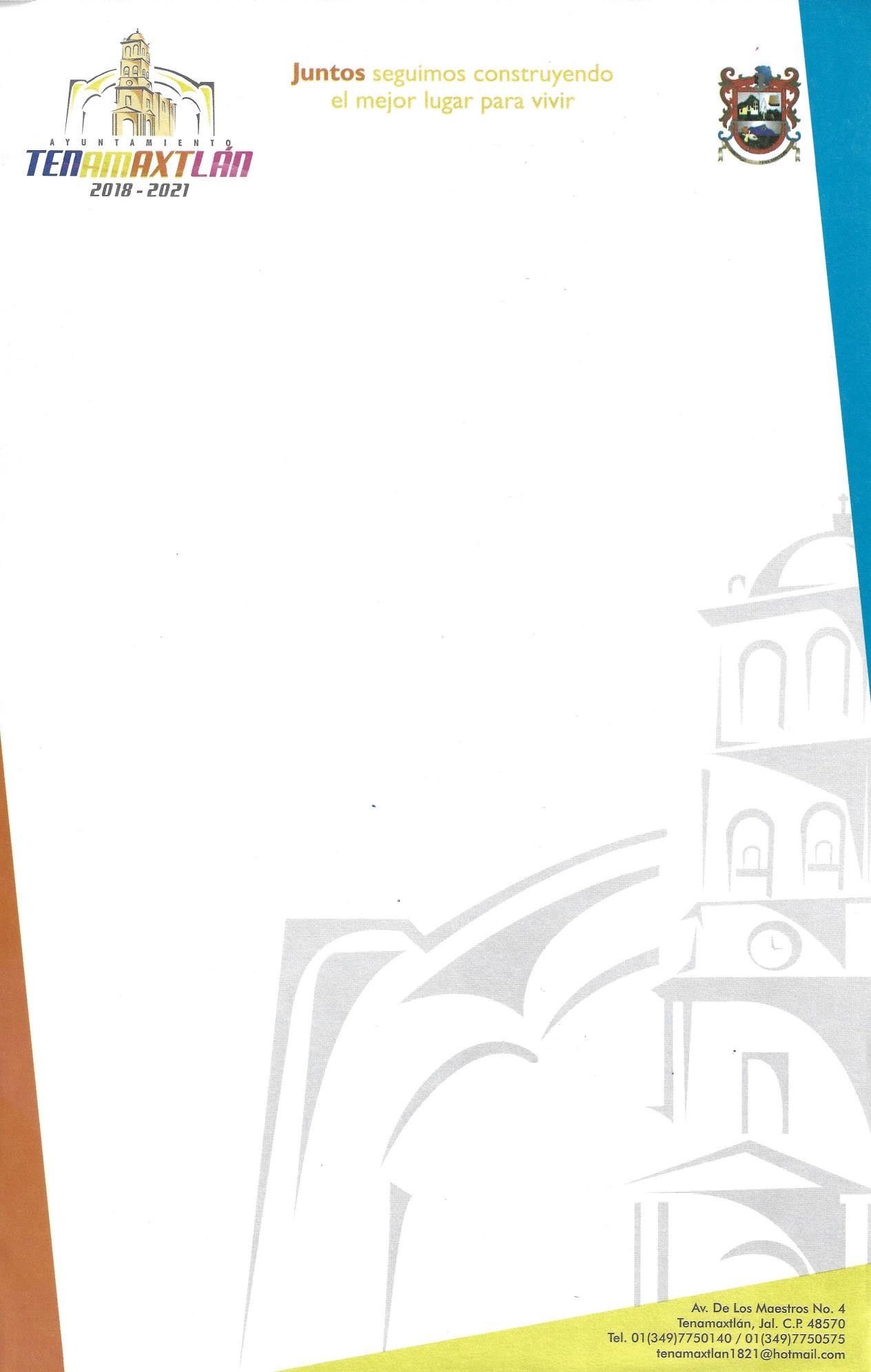 AGENDA TRANSPARENCIA MAYO 2020123FESTIVO45678910Contestación y derivación de solicitudesContestación y derivación de solicitudesContestación y derivación de solicitudesContestación y derivación de solicitudesContestación y derivación de solicitudes11121314151617Contestación y derivación de solicitudesContestación y derivación de solicitudesContestación y derivación de solicitudesContestación y derivación de solicitudesContestación y derivación de solicitudes18192021222324Contestación y derivación de solicitudesContestación y derivación de solicitudesContestación y derivación de solicitudesContestación y derivación de solicitudesContestación y derivación de solicitudes25262728293031Contestación y derivación de solicitudesContestación y derivación de solicitudesContestación y derivación de solicitudesContestación y derivación de solicitudesContestación y derivación de solicitudes